2020 CCEW Illustrated Poem ContestProtecting Our Planet through ChemistryThe Southern California Local Section of the American Chemical Society (ACS) is hosting an illustrated poem contest for students in Kindergarten through 12th grade. Entries must be sponsored by a local school or community group for verification purposes.Contest Deadline: May 3, 2020 at 11:59 PM EasternLocal Prizes: Certificate and Chemistry Related prize 		(i.e.   Plush mole doll or Glass Beaker Mug)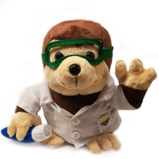 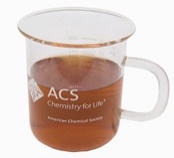 Local Contact: Nancy Paradiso, office@scalacs.org
Submission: Submit entries online at bit.ly/CCEWpoemsWinners of the Sothern California Local Section’s Illustrated Poem Contest will advance to the National Illustrated Poem Contest for a chance to be featured on the ACS website and to win prizes!Write and illustrate a poem using the CCEW theme, “Protecting Our Planet through Chemistry.” Your poem must be no more than 40 words and in the following styles to be considered:HAIKU  -  LIMERICK  -  ODE  -  ABC POEM  -  FREE VERSE  -  END RHYME  -  BLANK VERSE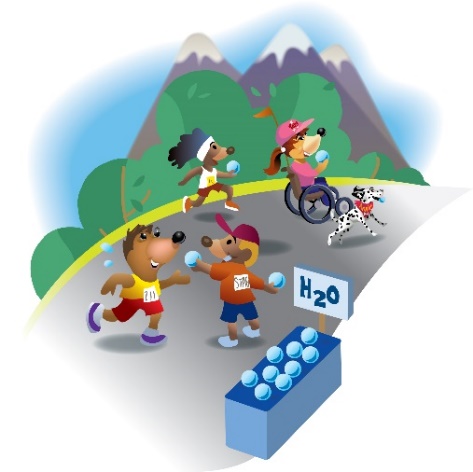 Possible topics related to sustainable chemistry include:Entries will be judged based upon:Contest rules: 